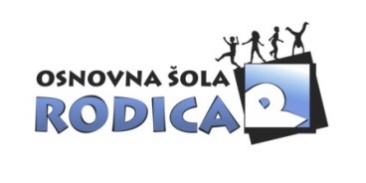 UČBENIŠKI SKLAD 2020/2021IZJAVASpodaj podpisani, izjavljam, da si moj otrok (ime in priimek)________________________, razred (2019/2020)   _____   NE bo izposodil kompleta učbenikov iz učbeniškega sklada za šolsko leto 2020/2021.Ime in priimek staršev:                                                               Datum: ________________________________________________________________UČBENIŠKI SKLAD 2020/2021IZJAVASpodaj podpisani, izjavljam, da si moj otrok (ime in priimek)________________________, razred (2019/2020)   _____   NE bo izposodil kompleta učbenikov iz učbeniškega sklada za šolsko leto 2020/2021.Ime in priimek staršev:                                                               Datum: 